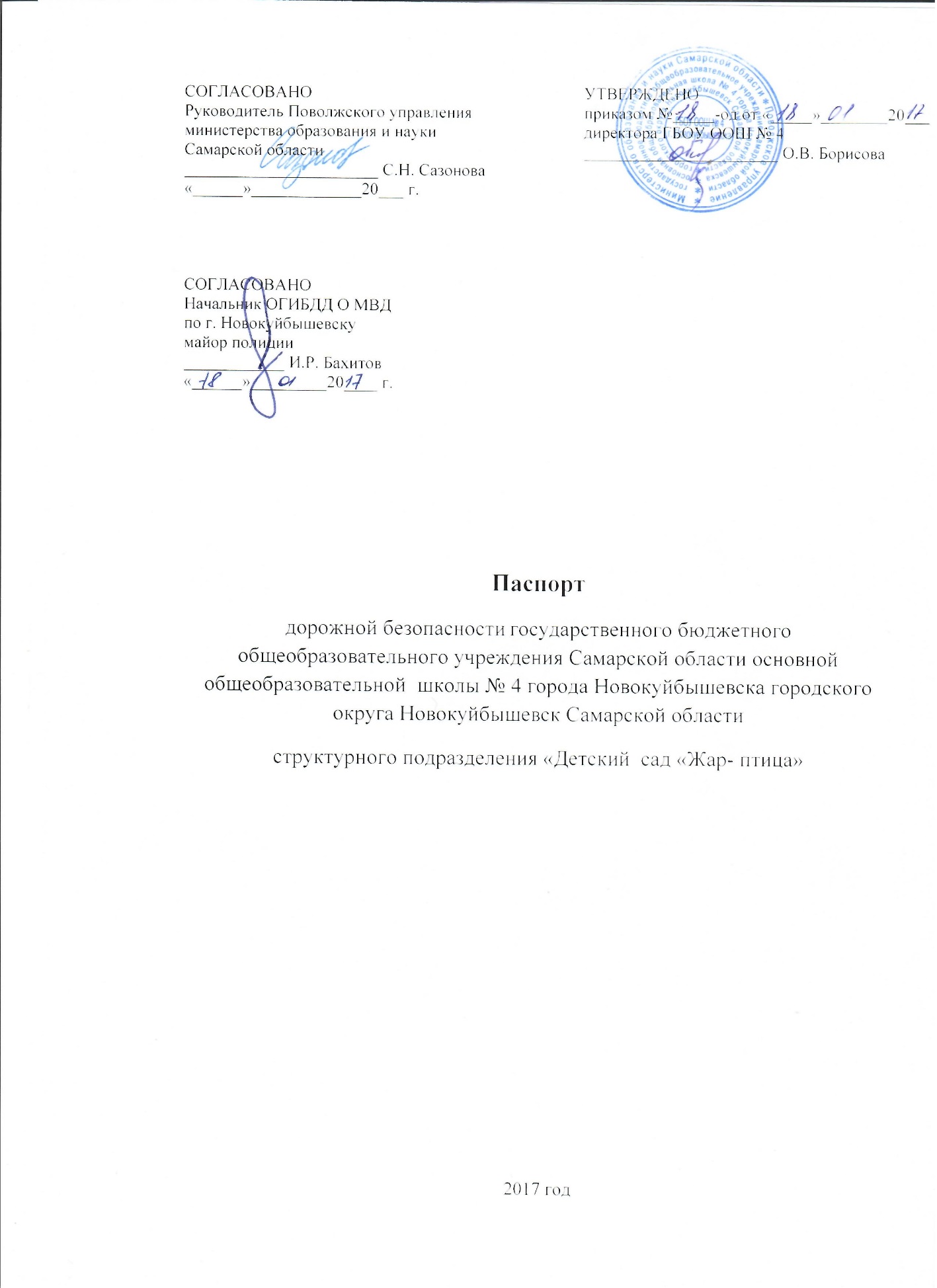 Общие сведенияГосударственное бюджетное общеобразовательное учреждение Самарской области основная общеобразовательная школа №4 города Новокуйбышевска городского округа Новокуйбышевск Самарской области структурное подразделение «Детский сад «Жар-птица»Тип образовательной организации структурное подразделение общеобразовательного учрежденияЮридический адрес: 446208, РФ, Самарская область, г.Новокуйбышевск,ул. Миронова 32, тел.  8(84635) 2-04-35 факс- 2-33-66Фактический адрес: 446208, РФ, Самарская область, г.Новокуйбышевск, ул.Строителей 15 б, тел.  8(84635) 2-04-35,  факс- 2-33-66Руководители образовательной организации:Директор:                                Борисова Ольга Владимировна                 2-15-25                                                                                                                   (фамилия, имя, отчество) 	                                                                                (телефон)Заведующий СП «Детский сад «Жар-птица»: Колокольцева Елена Владимировна     2-04-35                                                                                                                 (фамилия, имя, отчество) 	                                                                                (телефон)Старший воспитатель:    Вилкова Юлия Александровна              2-33-66                                                                                                            (фамилия, имя, отчество) 	                                                             (телефон)Ответственные работники   Поволжского управления министерства образования и науки Самарской области: начальник отдела организации образовательных ресурсов: Аникина Наталья Витальевна,                                        тел. 6-41-42начальник отдела организации образовательных программ:Пивсаева Татьяна Анатольевна,                                 тел. 6-26-82Ответственные                             лейтенант полиции                     Зрелов С.В.от Госавтоинспекции:                                                    (должность)                                                           (фамилия, имя, отчество)                                                                                    6-11-73                                                                                                                                                                   (телефон)Ответственные работники за мероприятия по профилактике детского травматизма:              старший воспитатель    Вилкова Ю.А.                                                                                                                                (должность)                        (фамилия, имя, отчество)                                                             2-33-66                                                                                                                                                                    (телефон)Руководитель или ответственный работник дорожно-эксплуатационной организации, осуществляющей содержание улично-дорожной
 сети (УДС)                                                 Чирков В.А.                               7-27-27                                                                                                                                             фамилия, имя, отчество)                                                             (телефон)Руководитель или ответственный работник дорожно-эксплуатационной организации, осуществляющей содержание технических средств
организации дорожного
движения (ТСОДД)*                                   Чирков В.А.                               7-27-27                                                                                                                                                (фамилия, имя, отчество)                                                         (телефон) Количество воспитанников:   271Наличие уголка по БДД: имеется - 3этаж, холлНаличие класса по БДД: нет Наличие автогородка (площадки) по БДД - естьНаличие автобуса в образовательной организации -  нетВладелец автобуса - нетВремя работы :1-   ая    смена: 7.00 – 13.002-   ая    смена: 13.00-19.00Телефоны оперативных служб:Пожарная: 01МЧС: 112Полиция: 02Скорая помощь: 03Дорожно-эксплуатационная служба: 6-27-27СодержаниеПлан-схема района расположения ОУ пути движения транспортных средств и детей (учеников).Пути движения транспортных средств к местам разгрузки/погрузки и рекомендуемые пути передвижения детей по территории образовательного учреждения.План-схемы ОУРайон расположения ОУ, пути движения транспортных средств и детей (обучающихся ГБОУ ООШ № 4)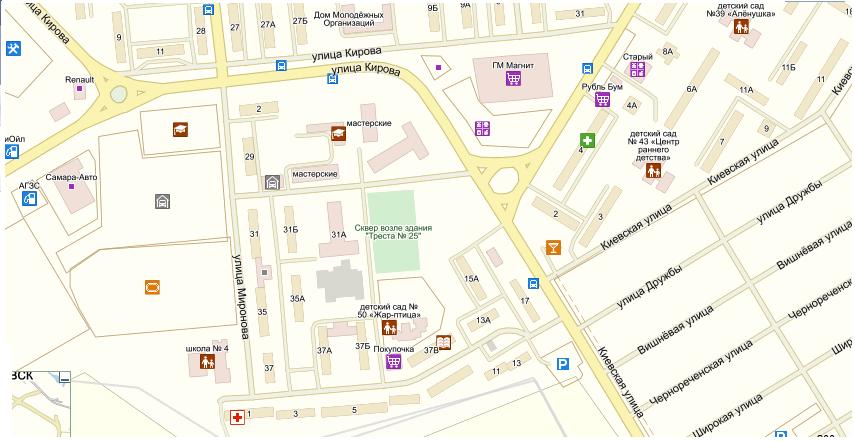 План-схемаОрганизации дорожного движения в непосредственной близости от ГБОУ ООШ № 4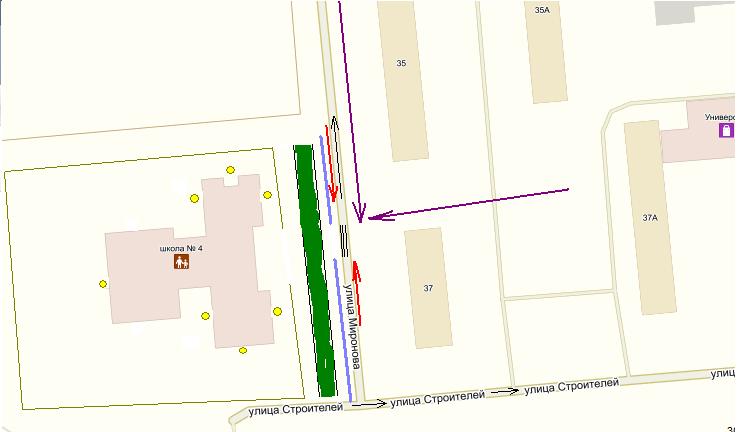 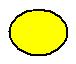 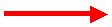 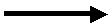 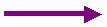 План-схемаДвижения организованных групп детей от СП ГБОУ ООШ № 4 к ГБОУ ООШ №4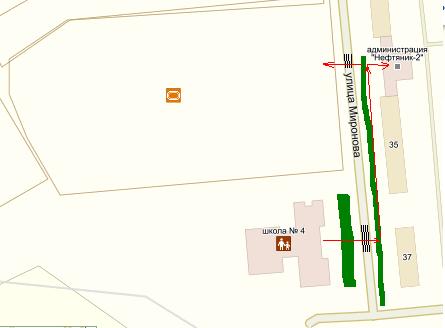 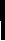 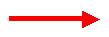                                             План-схема      Пути движения транспортных средств к местам погрузки-разгрузки,                                        рекомендуемые пути движения детей по территории ОУ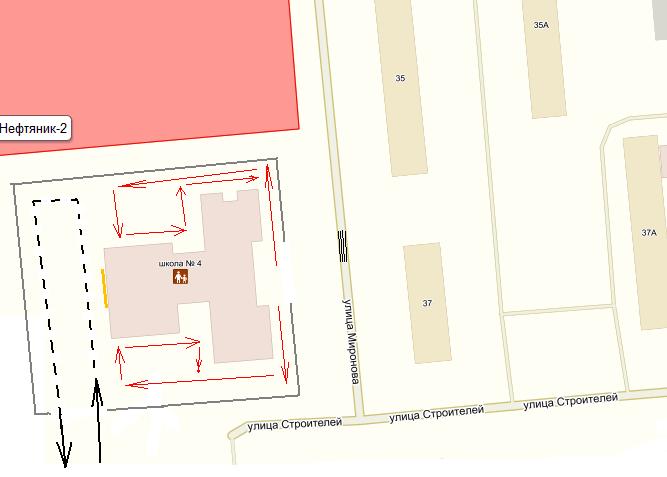 - место разгрузки-погрузки                                    - въезд/выезд грузовых транспортных средств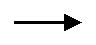 - движение грузовых транспортных средств по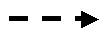 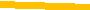 территории ОУ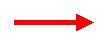 - движение детей на территории ОУРекомендации к составлению план-схемы района расположения образовательной организации1. Район расположения образовательной организации определяется группой жилых домов, зданий и улично-дорожной сетью с учетом остановок общественного транспорта, центром которого является непосредственно образовательная организация;2. Территория, указанная на схеме, включает:- образовательную организацию;- парк, в котором могут проводиться занятия с детьми на открытом воздухе (при наличии);- жилые дома, в которых проживает большая часть детей данной образовательной организации;- автомобильные дороги и тротуары.3. На схеме обозначены:- расположение жилых домов, зданий и сооружений;- сеть автомобильных дорог;- пути движения транспортных средств;- пути движения детей в/из образовательную организацию;- названия улиц и нумерация домов.Схема необходима для общего представления о районе расположения образовательной организации. На схеме обозначены наиболее частые пути движения детей от дома (от отдаленных остановок маршрутных транспортных средств) к образовательной организации и обратно. При исследовании маршрутов движения детей необходимо уделить особое внимание опасным зонам, где дети пересекают проезжие части дорог не по пешеходному переходу.Рекомендации к составлению схемы организации дорожного движения в непосредственной близости от образовательной организацииСхема организации дорожного движения ограничена автомобильными дорогами, находящимися в непосредственной близости от образовательной организации.На схеме обозначаются:- здание образовательной организации с указанием территории, принадлежащей непосредственно образовательной организации (при наличии указать ограждение территории);- автомобильные дороги и тротуары;- дислокация существующих дорожных знаков и дорожной разметки;- другие технические средства организации дорожного движения;- направление движения транспортных средств по проезжей части;- направление безопасного маршрута движения детей.3. На схеме указано расположение остановок маршрутных транспортных средств и безопасные маршруты движения детей от остановочного пункта к образовательной организации и обратно;4. При наличии стоянки (парковочных мест) около образовательной организации, указывается место расположение и безопасные маршруты движения детей от парковочных мест к образовательной организации и обратно.К схеме (в случае необходимости) должен быть приложен план мероприятий по приведению существующей организации дорожного движения к организации дорожного движения, соответствующей нормативным техническим документам, действующим в области дорожного движения, по окончании реализации которого готовится новая схема.Рекомендации к составлению схемы маршрутов движения организованных групп детей от образовательной организации к стадиону, парку или спортивно-оздоровительному комплексуНа схеме района расположения образовательной организации указываются безопасные маршруты движения детей от образовательной организации , парку или спортивно-оздоровительному комплексу и обратно. Эти схемы должны использоваться преподавательским составом при организации движения групп детей к местам проведения занятий вне территории образовательной организации.Рекомендации к составлению схемы пути движения транспортных средств к местам разгрузки/погрузки и рекомендуемые безопасные пути передвижения детей по территории образовательной организацииНа схеме указывается примерная траектория движения транспортных средств на территории образовательной организации, в том числе места погрузки/разгрузки, а также безопасный маршрут движения детей во время погрузочно-разгрузочных работ. В целях обеспечения безопасного движения детей по территории образовательной организации необходимо исключить пересечения путей движения детей и путей движения транспортных средств.- жилая застройка- тротуар- проезжая часть- пешеходный переход- проезжая часть- пешеходный переход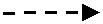 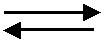 - движение транспортных средств- движение детей (учеников) в (из) образовательное учреждение- пешеходное ограждение- ограждение ОУ- пешеходное ограждение- ограждение ОУ- тротуар- направление транспортного- направление движения детей отпотокаостановок маршрутных- искусственное освещение- направление движения детей оттранспортных средствостановок частных транспортныхсредств- тротуар- направление безопасного движения группы детей к стадиону- проезжая часть- пешеходный переход- жилая застройка- пешеходный переход- жилая застройка